 ESRC Impact Acceleration Account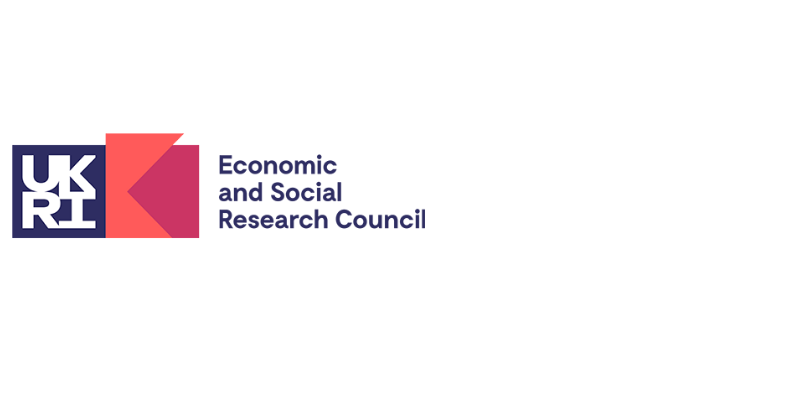 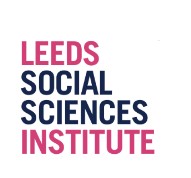 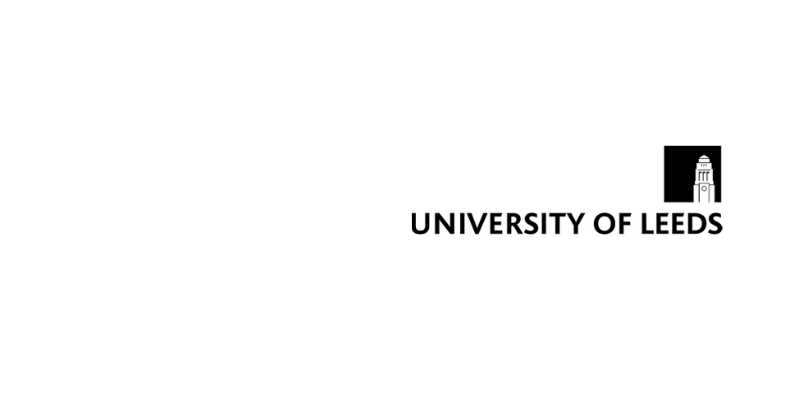 Application Form 2019/2023All applicants should consult the Leeds Economic and Social Research Council (ESRC) Impact Acceleration Account (IAA) Guidance prior to completing this form. Maximum total page limit = 10 Pages.Activity StrandPlease type ‘yes’ next to your activity strand for the project.Responsive Mode:Knowledge Exchange Fellowships: (If yes, please specify inward or outward)Rapid Action Fund:Relevant ESRC DisciplinePlease refer to Appendix 2 of the Leeds ESRC IAA guidance notes:Lead Applicant Name:Job Title:Faculty/School:Contact email address:Contact telephone number:Faculty Research and Innovation Manager name:Contact email address:Contact telephone number:Partner Company / External Organisation name:Address:Contact email address:Contact telephone number:Project informationProject title: Proposed start date: Proposed end date: Total amount of IAA funding requested:Do you wish for your application to align with other UoL IAA schemes? (e.g EPSRC IAA) If so please detail below:Have you previously received internal funding for a related project:Are you currently submitting this proposal to other internal/external funders? If yes, please provide details:Project BackgroundBackground/Research ProfileProvide a brief summary (maximum 200 words) of the background research that underpins this application, indicating how this relates to the remit of ESRC.If the application is related to ESRC-funded research, please provide grant number and award value:Public OverviewProvide a short non-confidential plain English summary of the project/placement (maximum 200 words) Please explain how the project will generate economic and or societal impact. This will be placed on the LSSI website/communications if the application is successful:Relationship with External Partner Organisation(s)Provide a brief overview (maximum 200 words) of the company/external partner and outline the University’s current relationship with them. (See Guidance Notes):Work planProvide a detailed work plan clearly highlighting the key objectives, milestones and timelines that have been agreed with the company/external partner and their expected date of achievement.Applicants must demonstrate those objectives and milestones are SMART (See Guidance Notes).(maximum 1 page):Will this project require ethical approval? (Yes/No/Not yet)Please provide details:Intellectual Property (only complete if relevant)If applicable, summarise university and/or company background IP that will be required and the arrangements for any IP that may arise as a result of this project. NOTE: The Contracts Team in Research & Innovation Service will provide detailed advice and commercial terms for any agreement relating to access to and subsequent exploitation of IP:Anticipated Outputs, Outcomes and Impacts (maximum 1 page)Please refer to the KPIs listed in Appendix 3 of the Leeds ESRC IAA GuidelinesPlease be advised that quantitative or qualitative measures can be detailed below, at application stage we know not all anticipated outputs, outcomes and impacts will be known but please detail what you potentially anticipate.Anticipated outputs(e.g. events, activities, resources, products or assets that the project/placement intends to produce):Anticipated outcomes(e.g. benefits to stakeholder, citizen, organisation, applicant as a result of the project/placement):Anticipated impacts(e.g. changes to organisations, behaviours, practice, policy that is intended as a result from the project/placement):Benefits for the external partner:Benefits for the University:How do you plan to evidence the anticipated outcomes/impacts:Follow-on plansProvide details of follow-on plans for the further development of the project and partnership. (maximum 200 words):Project FinancesBreakdown of Project CostsProvide full financial details of the project/secondment, including salary costs, travel and subsistence costs, additional consumables and, any other fees associated with the project/secondment. Please refer to the IAA Guidance for details on eligible costs. Please complete costings for this application in consultation with your Faculty Research & Innovation Office, ensure that you engage with them for costings early on in the process and at least two weeks prior to the call deadline.Staff costs (DI only)2020/21 (£) April – MarchIAA:Other:Total:2021/22(£) April – MarchIAA: Other:Total:Travel & subsistence2020/21 (£) April – MarchIAA:Other:Total:2021/22(£) April – MarchIAA:Other:Total:Events/meetings2020/21 (£) April – MarchIAA:Other:Total:2021/22(£) April – MarchIAA:Other:Total:Consumables2020/21 (£) April – MarchIAA:Other:Total:2021/22(£) April – MarchIAA:Other:Total:Other2020/21 (£) April – MarchIAA:Other:Total:2021/22(£) April – MarchIAA:Other:Total:TOTAL(This should include staff costs, travel & subsistence, events/meetings, consumables and other costs listed above)2020/21 (£) April – MarchIAA:Other:Total:2021/22(£) April – MarchIAA:Other:Total:Project total(Please provide a project total, this should include both totals for April - March 20/21 and April - March 21/22)Staff costs (DI only)IAA:Other:Total:Travel & subsistenceIAA:Other:Total:Events/meetingsIAA:Other:Total:ConsumablesIAA:Other:Total:OtherIAA:Other:Total:Project Total(Please provide an overall project total, this should include both totals for April - March 20/21 and April - March 21/22)Total IAA:Total other:Overall total:Financial OverviewInternal – IAA Total requestedAmount per year:2020/21 (£)2021/22 (£)Total (£)Internal – (e.g. Faculty – PI time should be included here)Amount per year:2020/21 (£)2021/22 (£)Total (£)External Partner – CashAmount per year:2020/21 (£)2021/22 (£)Total (£)External Partner – In-kindAmount per year:2020/21 (£)2021/22 (£)Total (£)Total Value of project2020/21 (£)2021/22 (£)Total (£)Financial OverviewProvide a justification of all resources that are being requested from the ESRC IAA. (Max 200 words.)The recruitment of new members of staff must be disclosed.If you have requested IAA funding over £15k please provide a case for the exceptionality of the proposal and the significant reach and scale of the impact to justify the cost.Please note that proposals over £15k will be reviewed but not necessarily granted at the full costs requested.Company/External Partner ContributionGive brief details of the resources the external partner will contribute to the project (e.g. cash or in-kind contributions such an non-academic staff time, use of meeting rooms)A letter of support from the external partner(s) also detailing this level of contribution must be submitted alongside this application.Application: Submission and ApprovalLead Academic/PI:Signature:Name:DateHead of School:Signature:Name:DatePlease note that if your application includes a substantial contribution, over £10k from a School other than your own please include the HoS below:Second Head of SchoolSignature:Name:DateFaculty Research ManagerSignature:Name:DateFaculty HR Manager (Please note, this is for inward secondments only):Signature:Name:DateHow to submit your applicationTo submit an application, please email a signed electronic copy of the completed application form to Cheryl Harris: C.A.Harris@leeds.ac.uk prior to the IAA deadline date.